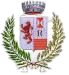 INTERVENTI DI BONIFICA E CONSOLIDAMENTO DELLA FRANA IN LOCALITA' RAGGIOLO, LOTTO 1 FINANZIATO DI CUI ALLA DELIBERA DELLA G.R.T. N. 1192/2023  CUP F87H23002410001ATTESTATO DI SOPRALLUOGOIl / La sottoscritto/a ......................................................................................., nella sua qualità di……...…..........................................................., dell’Impresa ...................................................................................,avente   sede   legale   in   ..................................,   via   .......................................................,   n.   ............,identificato mediante....................................................................................................................................., (ALLEGATO DOCUMENTO IN COPIA FOTOSTATICA)e qualificato mediante...................................................................................................................................,DICHIARAche   in    data    ..........................,    alle    ore    .........................,    si è recato personalmente ed ha preso visione dei documenti di gara, dei luoghi ed ha preso atto di tutte le circostanze generali e particolari che possono influire sulla determinazione dell’offerta in merito alla procedura di gara per  ‘LAVORI DI BONIFICA E CONSOLIDAMENTO DELLA FRANA IN LOCALITA' RAGGIOLO, LOTTO 1 FINANZIATO DI CUI ALLA DELIBERA DELLA G.R.T. N. 1192/2023  CUP F87H23002410001.In fedeIl/La dichiarante.........…………...…….......................Il dipendente del …………………………………………....………………………….. con la qualifica di ..........................................................  del Settore ……………………….e con il profilo professionale di ...........................................................................................VISTO SI ATTESTA:firma  	